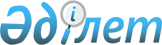 2011 жылғы арналған Айыртау ауданы бойынша субсидия алушылар тізіміне қосу үшін өтінім беру мерзімдерін белгілеу туралы
					
			Күшін жойған
			
			
		
					Солтүстік Қазақстан облысы Айыртау аудандық әкімдігінің 2011 жылғы 16 қыркүйектегі N 317 қаулысы. Солтүстік Қазақстан облысының Әділет департаментінде 2011 жылғы 19 қазанда N 13-3-141 тіркелді. Күші жойылды - Солтүстік Қазақстан облысы Айыртау ауданы әкімдігінің 2012 жылғы 6 қаңтардағы N 3 Қаулысымен

      Ескерту. Күші жойылды - Солтүстік Қазақстан облысы Айыртау ауданы әкімдігінің 2012.01.06 N 3 Қаулысымен      Қазақстан Республикасының 2001 жылғы 23 қаңтардағы «Қазақстан Республикасындағы жергілікті мемлекеттік басқару және өзін-өзі басқару туралы» № 148 Заңының 31-бабының 2-тармағына, Қазақстан Республикасы Үкіметінің 2011 жылғы 4 наурыздағы № 221 қаулысымен бекітілген өсімдік шаруашылығы өнімінің шығымдылығы мен сапасын арттыруға жергілікті бюджеттерден субсидиялау қағидасының 10-тармағына сәйкес, аудан әкімдігі ҚАУЛЫ ЕТЕДІ:



      1. Қосымшаға сәйкес 2011 жылға арналған Айыртау ауданы бойынша субсидияланған басымды ауыл шаруашылық дақылдардың әр түрлері бойынша субсидия алушылар тізіміне қосу үшін өтінім берудің мерзімдері отандық өндірушілер өндірген (формуляцияланған) тыңайтқыштардың (органикалықтарды қоспағанда) құнын арзандатуға 2011 жылғы 1 сәуірден 2011 жылғы 20 желтоқсанды қоса белгіленсін.



      2. Осы қаулының орындалуын бақылау жетекшілік ететін аудан әкімінің орынбасарына жүктелсін.



      3. Осы қаулы бұқаралық ақпарат құралдарында алғаш ресми жарияланған күнінен бастап он күнтізбелік күн өткеннен кейін қолданысқа енгізіледі және 2011 жылғы 1 сәуірден бастап пайда болған құқықтық қатынастарға таралады.      Аудан әкімі                                Е. Жанділдин

Айыртау ауданы әкімдігінің

2011 жылғы 16 қыркүйектегі

№ 317 қаулысына

қосымша 2011 жылға арналған Айыртау ауданы бойынша субсидияланған басымды ауыл шаруашылық дақылдардың әр түрлері бойынша субсидия алушылар тізіміне қосу үшін өтінім беру мерзімдері 2011 жылғы 1 сәуірден 2011 жылғы 20 желтоқсанды қоса
					© 2012. Қазақстан Республикасы Әділет министрлігінің «Қазақстан Республикасының Заңнама және құқықтық ақпарат институты» ШЖҚ РМК
				№

р/сЖер өңдеу аймағыДақылдар1231ІІ - дала, тегіс жер, шоқ далалыДәнді дақылдар және бұршақ тұқымдастар1ІІ - дала, тегіс жер, шоқ далалыЖаздық бидай, орташа-кеш, орташа пісетін1ІІ - дала, тегіс жер, шоқ далалыЖаздық бидай, орташа-ерте1ІІ - дала, тегіс жер, шоқ далалыҚыстық бидай1ІІ - дала, тегіс жер, шоқ далалыҚыстық қара бидай1ІІ - дала, тегіс жер, шоқ далалыАрпа орта-кеш сорттары1ІІ - дала, тегіс жер, шоқ далалыАрпа орташа пісетін сорттары1ІІ - дала, тегіс жер, шоқ далалыСұлы1ІІ - дала, тегіс жер, шоқ далалыҚарақұмық1ІІ - дала, тегіс жер, шоқ далалыТары1ІІ - дала, тегіс жер, шоқ далалыБұршақ тұқымдастар (бұршақ)1ІІ - дала, тегіс жер, шоқ далалыМайлы дақылдар:1ІІ - дала, тегіс жер, шоқ далалыРапс (дәстүрлі технология бойынша)1ІІ - дала, тегіс жер, шоқ далалыРапс (минималды және нөлдік технология бойынша)1ІІ - дала, тегіс жер, шоқ далалыЛен, қыша, беде қыша1ІІ - дала, тегіс жер, шоқ далалыЛен (минималды және нөлдік технология бойынша)1ІІ - дала, тегіс жер, шоқ далалыКүнбағыс май тұқымына1ІІ - дала, тегіс жер, шоқ далалыКартоп1ІІ - дала, тегіс жер, шоқ далалыКөкөніс және бақша өнімдері1ІІ - дала, тегіс жер, шоқ далалыҚорғалған жер көкөністері1ІІ - дала, тегіс жер, шоқ далалыЖемшөптік:1ІІ - дала, тегіс жер, шоқ далалыКөпжылдық бұршақ тұқымдастар бір жылдық, екі жылдық және үш жылдық шөптер1ІІ - дала, тегіс жер, шоқ далалыБір жылдық егістен басқа да көп жылдық шөптік өсімдіктер1ІІ - дала, тегіс жер, шоқ далалыСүрлемге жүгері және күнбағыс1ІІ - дала, тегіс жер, шоқ далалыБір жылдық шөптер2IV - таулытас және таушықтасты  (Көкшетау биіктігі шегінде)Дәнді дақылдар және бұршақ тұқымдастар:2IV - таулытас және таушықтасты  (Көкшетау биіктігі шегінде)Жаздық бидай, орташа-кеш, орташа пісетін2IV - таулытас және таушықтасты  (Көкшетау биіктігі шегінде)Жаздық бидай, орташа ерте2IV - таулытас және таушықтасты  (Көкшетау биіктігі шегінде)Қыстық бидай2IV - таулытас және таушықтасты  (Көкшетау биіктігі шегінде)Қыстық қара бидай2IV - таулытас және таушықтасты  (Көкшетау биіктігі шегінде)Арпа орташа кеш сорттары2IV - таулытас және таушықтасты  (Көкшетау биіктігі шегінде)Арпа орташа пісетін сорттары2IV - таулытас және таушықтасты  (Көкшетау биіктігі шегінде)Сұлы2IV - таулытас және таушықтасты  (Көкшетау биіктігі шегінде)Қарақұмық2IV - таулытас және таушықтасты  (Көкшетау биіктігі шегінде)Тары2IV - таулытас және таушықтасты  (Көкшетау биіктігі шегінде)Бұршақ тұқымдастар (бұршақ)2IV - таулытас және таушықтасты  (Көкшетау биіктігі шегінде)Майлы дақылдар:2IV - таулытас және таушықтасты  (Көкшетау биіктігі шегінде)Рапс (дәстүрлі технология бойынша)2IV - таулытас және таушықтасты  (Көкшетау биіктігі шегінде)Рапс (минималды және нөлдік технология бойынша)2IV - таулытас және таушықтасты  (Көкшетау биіктігі шегінде)Лен, қыша, беде қыша2IV - таулытас және таушықтасты  (Көкшетау биіктігі шегінде)Лен (минималды және нөлдік технология бойынша)2IV - таулытас және таушықтасты  (Көкшетау биіктігі шегінде)Күнбағыс май тұқымына2IV - таулытас және таушықтасты  (Көкшетау биіктігі шегінде)Картоп2IV - таулытас және таушықтасты  (Көкшетау биіктігі шегінде)Көкөніс және бақша өнімдері2IV - таулытас және таушықтасты  (Көкшетау биіктігі шегінде)Қорғалған жер көкөністері2IV - таулытас және таушықтасты  (Көкшетау биіктігі шегінде)Жемшөптік:2IV - таулытас және таушықтасты  (Көкшетау биіктігі шегінде)Көпжылдық бұршақ тұқымдастар бір жылдық, екі жылдық және үш жылдық шөптер2IV - таулытас және таушықтасты  (Көкшетау биіктігі шегінде)Бір жылдық егістен басқа да көп жылдық шөптік өсімдіктер2IV - таулытас және таушықтасты  (Көкшетау биіктігі шегінде)Сүрлемге жүгері және күнбағыс2Бір жылдық шөптер